Publicado en Sigüenza el 18/07/2019 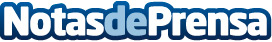 Las Jornadas del 'Fino Seguntino', cita ineludible en Sigüenza este mes de julio Durante los dos próximos fines de semana de julio, doce establecimientos hosteleros de Sigüenza participarán en la tercera edición de las Jornadas del 'Fino Seguntino', iniciativa que surgió para poner en valor este cóctel de invención local, presente en todas las barras de la ciudad. Además, este año recibirán un homenaje Samuel Moreno Gordo, chef del restaurante El Molino de Alcuneza, que ha logrado la segunda Estrella Michelin para la Ciudad del Doncel, y los veteranos de la hostelería seguntinaDatos de contacto:Ayuntamiento de Sigüenza949 39 08 50Nota de prensa publicada en: https://www.notasdeprensa.es/las-jornadas-del-fino-seguntino-cita Categorias: Gastronomía Castilla La Mancha Entretenimiento Eventos Restauración Patrimonio http://www.notasdeprensa.es